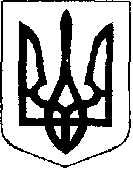 У К Р А Ї Н АЖовківська міська радаЛьвівського району Львівської області чергова сесія VIІІ-го демократичного скликання	         РІШЕННЯвід                      2021 року    № 	  м. ЖовкваПро присвоєння рангів посадових осіб місцевого самоврядування старостам           Розглянувши пропозиції Жовківського міського голови Вольського О.І., відповідно до рішення Жовківської міської ради № 19 від 07.12.2020 р. «Про затвердження старостою села Кулява Полоцької Оксани Василівни», рішення Жовківської міської ради № 9 від 07.12.2020 р. «Про затвердження старосою села Сопошин П"єх Наталії Романівни», рішення Жовківської міської ради № 16 від 10.12.2020 р. «Про затвердження старостою села Стара Скварява Марушки Михайла Васильовича», рішення Жовківської міської ради №21 від 07.12.2020 р. «Про затвердження старостою сіл Туринка, Руда, Сарнівка Великої Лесі Василівни», керуючись статтями 10, 15 Закону України «Про службу в органах місцевого самоврядування», ст.42, 54-І, 59 Закону України «Про місцеве самоврядування в Україні», враховуючи висновок постійної комісії з питань регламенту, депутатської діяльності, етики, законності, регуляторної політики, дотримання прав людини, боротьби зі злочинністю, запобігання корупції та сприяння депутатській діяльності Жовківська міська радаВ И Р І Ш И Л А:1. Присвоїти з 05 липня 2021 року старості села Кулява Полоцькій Оксані Василівні 13 ( тринадцятий ) ранг посадової особи місцевого самоврядування, посада якої віднесена до 6-ої категорії посад.2.  Присвоїти з 05 липня 2021 року старості села Сопошин  П”єх Наталії Романівні  13 ( тринадцятий ) ранг посадової особи місцевого самоврядування , посада якої віднесена до 6-ої категорії посад.3. Присвоїти з 05 липня 2021 року старості села Стара Скварява Марушці Михайлу Васильовичу 13 ( тринадцятий ) ранг посадової особи місцевого самоврядування ‘ посада якої віднесена до 6-ої категорії посад.4. Присвоїти з 05 липня 2021 року старості сіл Туринка, Руда, Сарнівка Великій Л.В. 13 ( тринадцятий ) ранг посадової особи місцевого самоврядування , посада якої віднесена до 6-ої категорії посад.5. Відділу бухгалтерського обліку та звітності Жовківської міської ради врахувати дане рішення при проведенні розрахунків оплати праці. 6. Контроль за виконанням рішення покласти на постійну комісію з питань регламенту, депутатської діяльності, етики, законності, регуляторної політики, дотримання прав людини, боротьби зі злочинністю, запобігання корупції та сприяння депутатській діяльності (З.Савіцька)Міський голова                                                        Олег ВОЛЬСЬКИЙ